Year 2: Summer 1 2024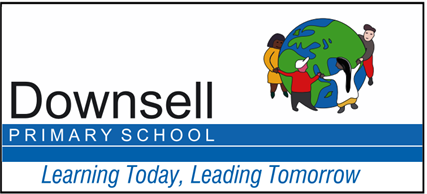 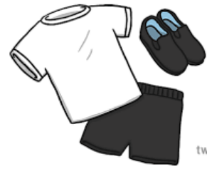 